Progressive Era / Imperialism
Standards: SSUSH13 & SSUSH14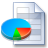 Download FileDownload FileReview Kahoot! https://play.kahoot.it/#/?quizId=00f983d0-ad9b-4759-94c2-ca013eb2368bDownload File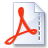 Download FileDownload File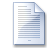 Download FileStudy Guide: (Review Test)
​Download FileKahootprogressive_era_-_us_history_honors_-_harris.pptximperialism_-_chromebook_version.pptx